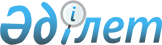 О внесении изменений в решение Байдибекского районного маслихата от 20 декабря 2011 года № 51/297 "О районном бюджете на 2012-2014 годы"
					
			Утративший силу
			
			
		
					Решение Байдибекского районного маслихата Южно-Казахстанской области от 13 ноября 2012 года № 7/33. Зарегистрировано Департаментом юстиции  Южно-Казахстанской области 16 ноября 2012 года № 2142. Утратило силу в связи с истечением срока применения - (письмо Байдибекского районного маслихата Южно-Казахстанской области от 4 февраля 2013 года № 7)      Сноска. Утратило силу в связи с истечением срока применения - (письмо Байдибекского районного маслихата Южно-Казахстанской области от 04.02.2013 № 7).

      В соответствии с пунктом 5 статьи 109 Бюджетного кодекса Республики Казахстан от 4 декабря 2008 года, подпунктом 1) пункта 1 статьи 6 и Закона Республики Казахстан от 23 января 2001 года «О местном государственном управлении и самоуправлении в Республике Казахстан» и решением Южно-Казахстанского областного маслихата от 23 октября 2012 года № 7/67-V «О внесении изменений и дополнения в решение Южно-Казахстанского областного маслихата от 7 декабря 2011 года № 47/450-IV «Об областном бюджете на 2012-2014 годы», зарегистрированного в Реестре государственной регистрации нормативных правовых актов за № 2118, Байдибекский районный маслихат РЕШИЛ:



      1. Внести в решение Байдибекского районного маслихата от 20 декабря 2011 года № 51/297 «О районном бюджете на 2012-2014 годы» (зарегистрировано в Реестре государственной регистрации нормативных правовых актов за № 14-5-122, опубликовано 19 января 2012 года в номере 4-5 газеты «Алгабас») следующие изменения:



      пункт 1 изложить в новой редакции:

      «1. Утвердить районный бюджет Байдибекского района на 2012-2014 годы согласно приложениям 1, 2, 3 соответственно, в том числе на 2012 год в следующих объемах:

      1) доходы - 6 210 099 тысяч тенге, в том числе по:

      налоговым поступлениям - 323 046 тысяч тенге;

      неналоговым поступлениям - 3 219 тысяч тенге;

      поступлениям от продажи основного капитала - 2 021 тысяч тенге;

      поступлениям трансфертов - 5 881 813 тысяч тенге;

      2) затраты -6 245 539 тысяч тенге;

      3) чистое бюджетное кредитование – 62 862 тысяч тенге;

      бюджетные кредиты – 68 027 тысяч тенге;

      погашение бюджетных кредитов – 5 165 тысяч тенге;

      4) сальдо по операциям с финансовыми активами - 0 тенге:

      приобретение финансовых активов - 0 тенге;

      поступления от продажи финансовых активов государства - 0 тенге;

      5) дефицит (профицит) бюджета – - 98 302 тысяч тенге;

      6) финансирование дефицита (использование профицита) бюджета – 98 302 тысяч тенге:

      поступление займов - 68 027 тысяч тенге;

      погашение займов – 5 165 тысяч тенге;

      используемые остатки бюджетных средств – 35 440 тысяч тенге.».



      Приложения 1 и 6 к указанному решению изложить в новой редакции согласно приложениям 1 и 2 к настоящему решению.



      2. Настоящее решение вводится в действие с 1 января 2012 года.      Председатель сессии Байдибекского

      районного маслихата:                       Ж.Темиржанов      Секретарь Байдибекского

      районного маслихата:                       С.Спабеков

Приложение 1 к решению

Байдибекского районного маслихата

от 13 ноября 2012 года № 7/33Приложение 1 к решению

Байдибекского районного маслихата

от 20 декабря 2011 года № 51/297 Районный бюджет на 2012 год 

Приложение 2 к решению

Байдибекского районного маслихата

от 13 ноября 2012 года № 7/33Приложение 6 к решению

Байдибекского районного маслихата

от 20 декабря 2011 года № 51/297 Перечень бюджетных программ каждого сельского округа финансируемого из бюджета района на 2012 год      
					© 2012. РГП на ПХВ «Институт законодательства и правовой информации Республики Казахстан» Министерства юстиции Республики Казахстан
				КатегорияКатегорияКатегорияНаименованиеСумма, тысяч тенгеКлассКлассСумма, тысяч тенгеПодклассПодклассСумма, тысяч тенге11123I. Доходы62100991Налоговые поступления32304601Подоходный налог1207282Индивидуальный подоходный налог12072803Социальный налог1089761Социальный налог10897604Hалоги на собственность804541Hалоги на имущество521283Земельный налог49984Hалог на транспортные средства219285Единый земельный налог140005Внутренние налоги на товары, работы и услуги93182Акцизы23063Поступления за использование природных и других ресурсов2004Сборы за ведение предпринимательской и профессиональной деятельности681208Обязательные платежи, взимаемые за совершение юридически значимых действий и (или) выдачу документов уполномоченными на то государственными органами или должностными лицами35701Государственная пошлина35702Неналоговые поступления321901Доходы от государственной собственности21091Поступления части чистого дохода государственных предприятий285Доходы от аренды  имущества, находящегося в государственной собственности208106Прочие неналоговые поступления11101Прочие неналоговые поступления11103Поступления от продажи основного капитала202103Продажа земли и нематериальных активов20211Продажа земли20214Поступления трансфертов588181302Трансферты из вышестоящих органов государственного управления58818132Трансферты из областного бюджета5881813Функциональная группаФункциональная группаФункциональная группаФункциональная группаФункциональная группаСумма, тысяч тенгеФункциональная подгруппаФункциональная подгруппаФункциональная подгруппаФункциональная подгруппаСумма, тысяч тенгеАдминистратор бюджетных программАдминистратор бюджетных программАдминистратор бюджетных программСумма, тысяч тенгеПрограммаПрограммаСумма, тысяч тенгеНаименованиеСумма, тысяч тенгеII. Затраты624553901Государственные услуги общего характера2176391Представительные, исполнительные и другие органы, выполняющие общие функции  государственного управления200439112Аппарат маслихата района (города областного значения)13037001Услуги по обеспечению деятельности маслихата района (города областного значения)12978003Капитальные расходы государственного органа59122Аппарат акима района (города областного значения)52613001Услуги по обеспечению деятельности акима района (города областного значения)52344Капитальные расходы государственного органа59009Капитальные расходы подведомственных государственных учреждений и организаций210123Аппарат акима района в городе, города районного значения, поселка, аула (села), аульного (сельского) округа134789001Услуги по обеспечению деятельности акима района в городе, города районного значения, поселка, аула (села), аульного (сельского) округа134020022Капитальные расходы государственного органа7692Финансовая  деятельность345459Отдел экономики и финансов района (города областного значения)345003Проведение оценки имущества в целях налогообложения3459Прочие государственные услуги общего характера16855459Отдел экономики и финансов района (города областного значения)16855001Услуги по реализации государственной политики в области формирования и развития экономической политики, государственного планирования, исполнения бюджета и управления коммунальной собственностью района (города областного значения)16796015Капитальные расходы государственного органа5902Оборона285701Военные нужды8665122Аппарат акима района (города областного значения)8665005Мероприятия в рамках исполнения всеобщей воинской обязанности86652Организация работы по чрезвычайным ситуациям19905122Аппарат акима района (города областного значения)19905006Предупреждение и ликвидация чрезвычайных ситуаций масштаба района (города областного значения)16800007Мероприятия по профилактике и тушению степных пожаров районного (городского) масштаба, а также пожаров в населенных пунктах, в которых не созданы органы государственной противопожарной службы310504Образование41169381Дошкольное воспитание и обучение267308464Отдел образования района (города областного значения)267308009Обеспечение дошкольного воспитания и обучения181070021Увеличение размера доплаты за квалификационную категорию  воспитателям детских садов, мини-центров, школ-интернатов: общего типа, специальных (коррекционных), специализированных для одаренных детей, организаций образования для детей-сирот и детей, оставшихся без попечения родителей, центров адаптации несовершеннолетних за счет трансфертов из республиканского бюджета432040Реализация государственного образовательного заказа в дошкольных организациях образования858062Начальное, основное среднее и общее среднее образование2829651123Аппарат акима района в городе, города районного значения, поселка, аула (села), аульного (сельского) округа565005Организация бесплатного подвоза учащихся до школы и обратно в аульной (сельской) местности565464Отдел образования района (города областного значения)2829086003Общеобразовательное обучение2726316006Дополнительное образование для детей65118063Повышение оплаты труда учителям, прошедшим повышение квалификации по учебным программам АОО «Назарбаев Интеллектуальные школы» за счет трансфертов из республиканского бюджета2014064Увеличение размера доплаты за квалификационную категорию учителям организаций начального, основного среднего, общего среднего образования: школы, школы-интернаты: (общего типа, специальных (коррекционных), специализированных для одаренных детей; организаций для детей-сирот и детей, оставшихся без попечения родителей) за счет трансфертов из республиканского бюджета356389Прочие услуги в области образования1019979464Отдел образования района (города областного значения)257191001Услуги по реализации государственной политики на местном уровне в области образования8697005Приобретение и доставка учебников, учебно-методических комплексов для государственных учреждений образования района (города областного значения)41009012Капитальные расходы государственного органа3300015Ежемесячные выплаты денежных средств опекунам (попечителям) на содержание ребенка-сироты (детей-сирот), и ребенка (детей), оставшегося без попечения родителей за счет трансфертов из республиканского бюджета14634020Обеспечение оборудованием, программным обеспечением детей-инвалидов, обучающихся  на дому за счет трансфертов из республиканского бюджета15414067Капитальные расходы подведомственных государственных учреждений и организаций174137472Отдел строительства, архитектуры и градостроительства района (города областного значения)762788037Строительство и реконструкция объектов образования76278805Здравоохранение2299Прочие услуги в области здравоохранения229123Аппарат акима района в городе, города районного значения, поселка, аула (села), аульного (сельского) округа229002Организация в экстренных случаях доставки тяжелобольных людей до ближайшей организации здравоохранения, оказывающей врачебную помощь22906Социальная помощь и социальное обеспечение2196532Социальная помощь196893451Отдел занятости и социальных программ района (города областного значения)196893002Программа занятости44902004Оказание социальной помощи на приобретение  топлива специалистам здравоохранения, образования, социального обеспечения, культуры, спорта и ветеринарии в сельской местности в соответствии с законодательством Республики Казахстан10983005Государственная адресная социальная помощь6687007Социальная помощь отдельным категориям нуждающихся граждан по решениям местных представительных органов3179010Материальное обеспечение детей-инвалидов, воспитывающихся и обучающихся на дому1195014Оказание социальной помощи нуждающимся гражданам на дому25842016Государственные пособия на детей до 18 лет78067017Обеспечение нуждающихся инвалидов обязательными гигиеническими средствами и предоставление услуг специалистами жестового языка, индивидуальными помощниками в соответствии с индивидуальной программой реабилитации инвалида11335023Обеспечение деятельности центров занятости населения147039Прочие услуги в области социальной помощи и социального обеспечения22760451Отдел занятости и социальных программ района (города областного значения)22760001Услуги по реализации государственной политики на местном уровне в области обеспечения занятости и реализации социальных программ для населения22233011Оплата услуг по зачислению, выплате и доставке пособий и других социальных выплат308021Капитальные расходы государственного органа21907Жилищно-коммунальное хозяйство7740451Жилищное хозяйство54845455Отдел культуры и развития языков района (города областного значения)34467024Ремонт объектов в рамках развития сельских населенных пунктов по Программе занятости 202034467464Отдел образования района (города областного значения)7378026Ремонт объектов в рамках развития сельских населенных пунктов по Программе занятости 20207378472Отдел строительства, архитектуры и градостроительства района (города областного значения)13000003Проектирование, строительство и (или) приобретение жилья государственного коммунального жилищного фонда130002Коммунальное хозяйство664208458Отдел жилищно-коммунального хозяйства, пассажирского транспорта и автомобильных дорог района (города областного значения)169895012Функционирование системы водоснабжения и водоотведения169895472Отдел строительства, архитектуры и градостроительства района (города областного значения)494313006Развитие системы водоснабжения и водоотведения4943133Благоустройство населенных пунктов54992123Аппарат акима района в городе, города районного значения, поселка, аула (села), аульного (сельского) округа8027008Освещение улиц населенных пунктов3724009Обеспечение санитарии населенных пунктов1606011Благоустройство и озеленение населенных пунктов2697458Отдел жилищно-коммунального хозяйства, пассажирского транспорта и автомобильных дорог района (города областного значения)21045015Освещение улиц в населенных пунктах4950016Обеспечение санитарии населенных пунктов3213018Благоустройство и озеленение населенных пунктов12882472Отдел строительства, архитектуры и градостроительства района (города областного значения)25920007Развитие благоустройства городов и населенных пунктов2592008Культура, спорт, туризм и информационное пространство2625431Деятельность в области культуры89109455Отдел культуры и развития языков района (города областного значения)89109003Поддержка культурно-досуговой работы891092Спорт86364465Отдел физической культуры и спорта района (города областного значения)86364005Развитие массового спорта и национальных видов спорта77971006Проведение спортивных соревнований на районном (города областного значения) уровне1002007Подготовка и участие членов  сборных команд района (города областного значения) по различным видам спорта на областных спортивных соревнованиях73913Информационное пространство56704455Отдел культуры и развития языков района (города областного значения)43162006Функционирование районных (городских) библиотек43162456Отдел внутренней политики района (города областного значения)13542002Услуги по проведению государственной информационной политики через газеты и журналы12059005Услуги по проведению государственной информационной политики через телерадиовещание14839Прочие услуги по организации культуры, спорта, туризма  и информационного пространства30366455Отдел культуры и развития языков района (города областного значения)5194001Услуги по реализации государственной политики на местном уровне в области развития языков и культуры4956010Капитальные расходы государственного органа179032Капитальные расходы подведомственных государственных учреждений и организаций59456Отдел внутренней политики района (города областного значения)17585001Услуги по реализации государственной политики на местном уровне в области информации, укрепления государственности и формирования социального оптимизма граждан11625003Реализация мероприятий в сфере молодежной политики4972006Капитальные расходы государственных органов549032Капитальные расходы подведомственных государственных учреждений и организаций439465Отдел физической культуры и спорта района (города областного значения)7587001Услуги по реализации государственной политики на местном уровне  в сфере физической культуры и спорта7349004Капитальные расходы государственного органа179032Капитальные расходы подведомственных государственных учреждений и организаций5910Сельское, водное, лесное, рыбное хозяйство, особо охраняемые природные территории, охрана окружающей среды и животного мира, земельные отношения2292331Сельское хозяйство40083459Отдел экономики и финансов района (города областного значения)8103099Реализация мер по оказанию социальной поддержки специалистов8103473Отдел ветеринарии района (города областного значения)31980001Услуги по реализации государственной политики на местном уровне в сфере ветеринарии11473003Капитальные расходы государственных органов247005Обеспечение функционирования скотомогильников (биотермических ям) 692006Организация санитарного убоя больных животных695007Организация отлова и уничтожения бродячих собак и кошек2000008Возмещение владельцам стоимости изымаемых и уничтожаемых больных животных, продуктов и сырья животного происхождения1195009Проведение ветеринарных мероприятий по энзоотическим болезням животных156786Земельные отношения17369463Отдел земельных отношений района (города областного значения)17369001Услуги по реализации государственной политики в области регулирования земельных отношений на территории района (города областного значения)10651003Земельно-хозяйственное устройство населенных пунктов6539007Капитальные расходы государственных органов179109Прочие услуги в области сельского, водного, лесного, рыбного  хозяйства, охраны окружающей среды и земельных отношений171781109473Отдел ветеринарии района (города областного значения)171781109462011Проведение противоэпизоотических мероприятий17178111Промышленность, архитектурная, градостроительная и строительная деятельность212382Архитектурная, градостроительная и строительная деятельность21238472Отдел строительства, архитектуры и градостроительства района (города областного значения)21238001Услуги по реализации государственной политики в области строительства, архитектуры и градостроительства на местном уровне14345013Разработка схем градостроительного развития территории района, генеральных планов городов районного (областного) значения, поселков и иных сельских населенных пунктов6834015Капитальные расходы государственного органа5912Транспорт и коммуникации3094911Автомобильный транспорт309491458Отдел жилищно-коммунального хозяйства, пассажирского транспорта и автомобильных дорог района (города областного значения)309491023Обеспечение функционирования автомобильных дорог30949113Прочие405509Прочие40550123Аппарат акима района в городе, города районного значения, поселка, аула (села), аульного (сельского) округа7898040Реализация мер по содействию экономическому развитию регионов  в рамках Программы «Развитие регионов» за счет целевых трансфертов из республиканского бюджета7898454Отдел предпринимательства и сельского хозяйства района (города областного значения)12298001Услуги по реализации государственной политики на местном уровне в области развития предпринимательства, промышленности и сельского хозяйства12079007Капитальные расходы государственного органа219458Отдел жилищно-коммунального хозяйства, пассажирского транспорта и автомобильных дорог района (города областного значения)14354001Услуги по реализации государственной политики на местном уровне в области жилищно-коммунального хозяйства, пассажирского транспорта и автомобильных дорог14295013Капитальные расходы государственного органа59459Отдел экономики и финансов района (города областного значения)6000012Резерв местного исполнительного органа района (города областного значения) 600014Обслуживание долга91Обслуживание долга9459Отдел экономики и финансов района (города областного значения)9021Обслуживание долга местных исполнительных органов по выплате вознаграждений и иных платежей по займам из областного бюджета915Трансферты254011Трансферты25401459Отдел экономики и финансов района (города областного значения)25401006Возврат неиспользованных (недоиспользованных) целевых трансфертов19298024Целевые текущие трансферты в вышестоящие бюджеты в связи с передачей функций государственных органов из нижестоящего уровня государственного управления в вышестоящий6103III. Чистое бюджетное кредитование62862Функциональная группаФункциональная группаФункциональная группаФункциональная группаФункциональная группаСумма, тысяч тенгеФункциональная подгруппаФункциональная подгруппаФункциональная подгруппаФункциональная подгруппаСумма, тысяч тенгеАдминистратор бюджетных программАдминистратор бюджетных программАдминистратор бюджетных программСумма, тысяч тенгеПрограммаПрограммаСумма, тысяч тенгеНаименованиеСумма, тысяч тенгеБюджетные кредиты6802710Сельское, водное, лесное, рыбное хозяйство, особо охраняемые природные территории, охрана окружающей среды и животного мира, земельные отношения680271Сельское хозяйство68027459Отдел экономики и финансов района (города областного значения)68027018Бюджетные кредиты для реализации мер социальной поддержки специалистов68027КатегорияКатегорияКатегорияКатегорияНаименованиеСумма, тысяч тенгеКлассКлассСумма, тысяч тенгеПодклассПодклассПодклассСумма, тысяч тенгеСпецификаСпецификаСумма, тысяч тенгеПогашение бюджетных кредитов51655Погашение бюджетных кредитов516501Погашение бюджетных кредитов51651Погашение бюджетных кредитов, выданных из государственного бюджета516513Погашение бюджетных кредитов, выданных из местного бюджета физическим лицам5165IV. Сальдо по операциям с финансовыми активами0V. Дефицит (профицит) бюджета-98302VI. Финансирование дефицита (использование профицита) бюджета98302КатегорияКатегорияКатегорияКатегорияНаименованиеСумма, тысяч тенгеКлассКлассСумма, тысяч тенгеПодклассПодклассПодклассСумма, тысяч тенгеСпецификаСпецификаСумма, тысяч тенгеПоступление займов680277Поступления займов6802701Внутренние государственные займы6802702Договоры займа6802703Займы, получаемые местным исполнительным органом района (города областного значения)68027Функциональная группаФункциональная группаФункциональная группаФункциональная группаФункциональная группаСумма, тысяч тенгеФункциональная подгруппаФункциональная подгруппаФункциональная подгруппаФункциональная подгруппаСумма, тысяч тенгеАдминистратор бюджетных программАдминистратор бюджетных программАдминистратор бюджетных программСумма, тысяч тенгеПрограммаПрограммаСумма, тысяч тенгеНаименованиеСумма, тысяч тенге16Погашение займов51651Погашение займов5165459Отдел экономики и финансов района (города областного значения)5165005Погашение долга местного исполнительного органа перед вышестоящим бюджетом5165КатегорияКатегорияКатегорияКатегорияНаименованиеСумма, тысяч тенгеКлассКлассСумма, тысяч тенгеПодклассПодклассПодклассСумма, тысяч тенгеСпецификаСпецификаСумма, тысяч тенге8Используемые остатки бюджетных средств3544001Остатки бюджетных средств354401Свободные остатки бюджетных средств3544001Свободные остатки бюджетных средств35440Функциональная группаФункциональная группаФункциональная группаФункциональная группаФункциональная группаФункциональная подгруппаФункциональная подгруппаФункциональная подгруппаФункциональная подгруппаАдминистратор бюджетных программАдминистратор бюджетных программАдминистратор бюджетных программПрограммаПрограммаНаименованиеII. ЗатратыАлгабасский сельский округ01Государственные услуги общего характера1Представительные, исполнительные и другие органы, выполняющие общие функции  государственного управления123Аппарат акима района в городе, города районного значения, поселка, аула (села), аульного (сельского) округа001Услуги по обеспечению деятельности акима района в городе, города районного значения, поселка, аула (села), аульного (сельского) округа022Капитальные расходы государственного органа05Здравоохранение9Прочие услуги в области здравоохранения123Аппарат акима района в городе, города районного значения, поселка, аула (села), аульного (сельского) округа002Организация в экстренных случаях доставки тяжелобольных людей до ближайшей организации здравоохранения, оказывающей врачебную помощь07Жилищно-коммунальное хозяйство3Благоустройство населенных пунктов123Аппарат акима района в городе, города районного значения, поселка, аула (села), аульного (сельского) округа008Освещение улиц населенных пунктов009Обеспечение санитарии населенных пунктов011Благоустройство и озеленение населенных пунктовАгыбетский сельский округ01Государственные услуги общего характера1Представительные, исполнительные и другие органы, выполняющие общие функции  государственного управления123Аппарат акима района в городе, города районного значения, поселка, аула (села), аульного (сельского) округа001Услуги по обеспечению деятельности акима района в городе, города районного значения, поселка, аула (села), аульного (сельского) округа022Капитальные расходы государственного органа05Здравоохранение9Прочие услуги в области здравоохранения123Аппарат акима района в городе, города районного значения, поселка, аула (села), аульного (сельского) округа002Организация в экстренных случаях доставки тяжелобольных людей до ближайшей организации здравоохранения, оказывающей врачебную помощь07Жилищно-коммунальное хозяйство3Благоустройство населенных пунктов123Аппарат акима района в городе, города районного значения, поселка, аула (села), аульного (сельского) округа008Освещение улиц населенных пунктов009Обеспечение санитарии населенных пунктов011Благоустройство и озеленение населенных пунктовАлмалинский сельский округ01Государственные услуги общего характера1Представительные, исполнительные и другие органы, выполняющие общие функции  государственного управления123Аппарат акима района в городе, города районного значения, поселка, аула (села), аульного (сельского) округа001Услуги по обеспечению деятельности акима района в городе, города районного значения, поселка, аула (села), аульного (сельского) округа022Капитальные расходы государственного органа05Здравоохранение9Прочие услуги в области здравоохранения123Аппарат акима района в городе, города районного значения, поселка, аула (села), аульного (сельского) округа002Организация в экстренных случаях доставки тяжелобольных людей до ближайшей организации здравоохранения, оказывающей врачебную помощь07Жилищно-коммунальное хозяйство3Благоустройство населенных пунктов123Аппарат акима района в городе, города районного значения, поселка, аула (села), аульного (сельского) округа008Освещение улиц населенных пунктов009Обеспечение санитарии населенных пунктов011Благоустройство и озеленение населенных пунктов13Прочие9Прочие123Аппарат акима района в городе, города районного значения, поселка, аула (села), аульного (сельского) округа040Реализация мер по содействию экономическому развитию регионов  в рамках Программы «Развитие регионов» за счет целевых трансфертов из республиканского бюджетаАкбастауский сельский округ01Государственные услуги общего характера1Представительные, исполнительные и другие органы, выполняющие общие функции  государственного управления123Аппарат акима района в городе, города районного значения, поселка, аула (села), аульного (сельского) округа001Услуги по обеспечению деятельности акима района в городе, города районного значения, поселка, аула (села), аульного (сельского) округа022Капитальные расходы государственного органа05Здравоохранение9Прочие услуги в области здравоохранения123Аппарат акима района в городе, города районного значения, поселка, аула (села), аульного (сельского) округа002Организация в экстренных случаях доставки тяжелобольных людей до ближайшей организации здравоохранения, оказывающей врачебную помощь07Жилищно-коммунальное хозяйство3Благоустройство населенных пунктов123Аппарат акима района в городе, города районного значения, поселка, аула (села), аульного (сельского) округа008Освещение улиц населенных пунктов009Обеспечение санитарии населенных пунктов011Благоустройство и озеленение населенных пунктов13Прочие9Прочие123Аппарат акима района в городе, города районного значения, поселка, аула (села), аульного (сельского) округа040Реализация мер по содействию экономическому развитию регионов  в рамках Программы «Развитие регионов» за счет целевых трансфертов из республиканского бюджетаБоралдайский сельский  округ01Государственные услуги общего характера1Представительные, исполнительные и другие органы, выполняющие общие функции  государственного управления123Аппарат акима района в городе, города районного значения, поселка, аула (села), аульного (сельского) округа001Услуги по обеспечению деятельности акима района в городе, города районного значения, поселка, аула (села), аульного (сельского) округа022Капитальные расходы государственного органа07Жилищно-коммунальное хозяйство3Благоустройство населенных пунктов123Аппарат акима района в городе, города районного значения, поселка, аула (села), аульного (сельского) округа008Освещение улиц населенных пунктов009Обеспечение санитарии населенных пунктов011Благоустройство и озеленение населенных пунктовБорлысайский сельский округ01Государственные услуги общего характера1Представительные, исполнительные и другие органы, выполняющие общие функции  государственного управления123Аппарат акима района в городе, города районного значения, поселка, аула (села), аульного (сельского) округа001Услуги по обеспечению деятельности акима района в городе, города районного значения, поселка, аула (села), аульного (сельского) округа022Капитальные расходы государственного органа05Здравоохранение9Прочие услуги в области здравоохранения123Аппарат акима района в городе, города районного значения, поселка, аула (села), аульного (сельского) округа002Организация в экстренных случаях доставки тяжелобольных людей до ближайшей организации здравоохранения, оказывающей врачебную помощь07Жилищно-коммунальное хозяйство3Благоустройство населенных пунктов123Аппарат акима района в городе, города районного значения, поселка, аула (села), аульного (сельского) округа008Освещение улиц населенных пунктов009Обеспечение санитарии населенных пунктов011Благоустройство и озеленение населенных пунктовБогенский сельский округ01Государственные услуги общего характера1Представительные, исполнительные и другие органы, выполняющие общие функции  государственного управления123Аппарат акима района в городе, города районного значения, поселка, аула (села), аульного (сельского) округа001Услуги по обеспечению деятельности акима района в городе, города районного значения, поселка, аула (села), аульного (сельского) округа022Капитальные расходы государственного органа05Здравоохранение9Прочие услуги в области здравоохранения123Аппарат акима района в городе, города районного значения, поселка, аула (села), аульного (сельского) округа002Организация в экстренных случаях доставки тяжелобольных людей до ближайшей организации здравоохранения, оказывающей врачебную помощь07Жилищно-коммунальное хозяйство3Благоустройство населенных пунктов123Аппарат акима района в городе, города районного значения, поселка, аула (села), аульного (сельского) округа008Освещение улиц населенных пунктов009Обеспечение санитарии населенных пунктов011Благоустройство и озеленение населенных пунктов13Прочие9Прочие123Аппарат акима района в городе, города районного значения, поселка, аула (села), аульного (сельского) округа040Реализация мер по содействию экономическому развитию регионов  в рамках Программы «Развитие регионов» за счет целевых трансфертов из республиканского бюджетаЖамбылский сельский округ01Государственные услуги общего характера1Представительные, исполнительные и другие органы, выполняющие общие функции  государственного управления123Аппарат акима района в городе, города районного значения, поселка, аула (села), аульного (сельского) округа001Услуги по обеспечению деятельности акима района в городе, города районного значения, поселка, аула (села), аульного (сельского) округа022Капитальные расходы государственного органа04Образование2Начальное, основное среднее и общее среднее образование123Аппарат акима района в городе, города районного значения, поселка, аула (села), аульного (сельского) округа005Организация бесплатного подвоза учащихся до школы и обратно в аульной (сельской) местности05Здравоохранение9Прочие услуги в области здравоохранения123Аппарат акима района в городе, города районного значения, поселка, аула (села), аульного (сельского) округа002Организация в экстренных случаях доставки тяжелобольных людей до ближайшей организации здравоохранения, оказывающей врачебную помощь07Жилищно-коммунальное хозяйство3Благоустройство населенных пунктов123Аппарат акима района в городе, города районного значения, поселка, аула (села), аульного (сельского) округа008Освещение улиц населенных пунктов009Обеспечение санитарии населенных пунктов011Благоустройство и озеленение населенных пунктовКоктерекский сельский округ01Государственные услуги общего характера1Представительные, исполнительные и другие органы, выполняющие общие функции  государственного управления123Аппарат акима района в городе, города районного значения, поселка, аула (села), аульного (сельского) округа001Услуги по обеспечению деятельности акима района в городе, города районного значения, поселка, аула (села), аульного (сельского) округа022Капитальные расходы государственного органа05Здравоохранение9Прочие услуги в области здравоохранения123Аппарат акима района в городе, города районного значения, поселка, аула (села), аульного (сельского) округа002Организация в экстренных случаях доставки тяжелобольных людей до ближайшей организации здравоохранения, оказывающей врачебную помощь07Жилищно-коммунальное хозяйство3Благоустройство населенных пунктов123Аппарат акима района в городе, города районного значения, поселка, аула (села), аульного (сельского) округа008Освещение улиц населенных пунктов009Обеспечение санитарии населенных пунктов011Благоустройство и озеленение населенных пунктовМынбулакский сельский округ01Государственные услуги общего характера1Представительные, исполнительные и другие органы, выполняющие общие функции  государственного управления123Аппарат акима района в городе, города районного значения, поселка, аула (села), аульного (сельского) округа001Услуги по обеспечению деятельности акима района в городе, города районного значения, поселка, аула (села), аульного (сельского) округа022Капитальные расходы государственного органа05Здравоохранение9Прочие услуги в области здравоохранения123Аппарат акима района в городе, города районного значения, поселка, аула (села), аульного (сельского) округа002Организация в экстренных случаях доставки тяжелобольных людей до ближайшей организации здравоохранения, оказывающей врачебную помощь07Жилищно-коммунальное хозяйство3Благоустройство населенных пунктов123Аппарат акима района в городе, города районного значения, поселка, аула (села), аульного (сельского) округа008Освещение улиц населенных пунктов009Обеспечение санитарии населенных пунктов011Благоустройство и озеленение населенных пунктовШаянский сельский округ01Государственные услуги общего характера1Представительные, исполнительные и другие органы, выполняющие общие функции  государственного управления123Аппарат акима района в городе, города районного значения, поселка, аула (села), аульного (сельского) округа001Услуги по обеспечению деятельности акима района в городе, города районного значения, поселка, аула (села), аульного (сельского) округа022Капитальные расходы государственного органа07Жилищно-коммунальное хозяйство3Благоустройство населенных пунктов123Аппарат акима района в городе, города районного значения, поселка, аула (села), аульного (сельского) округа008Освещение улиц населенных пунктов009Обеспечение санитарии населенных пунктов011Благоустройство и озеленение населенных пунктов